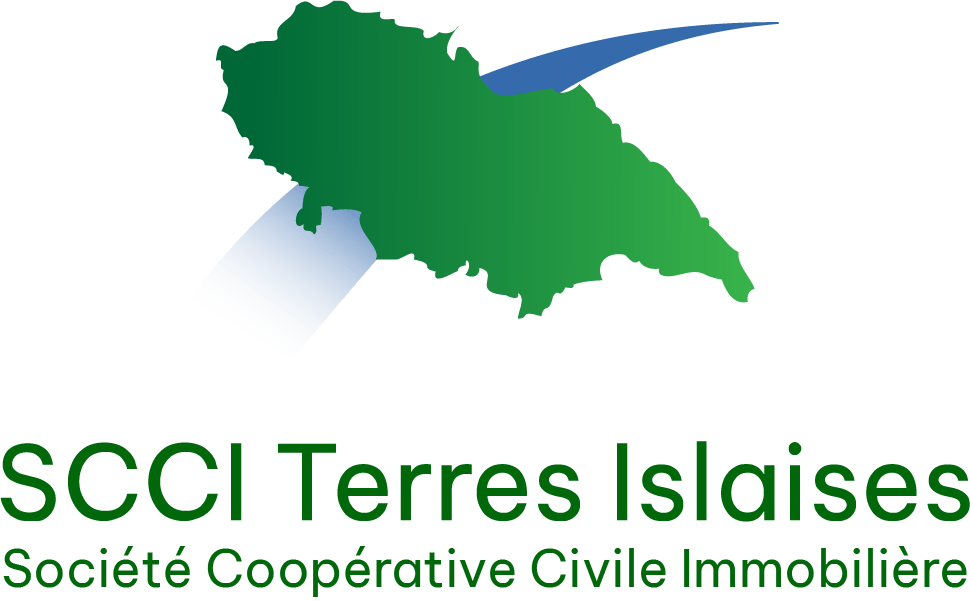 BULLETIN DE SOUSCRIPTIONJe soussigné(e)………………………………………………………………………………………………………………………Souhaite participer à la sauvegarde des terres agricoles de l’île et de l’activité agricole en souscrivant à une ou plusieurs parts sociales d’une valeur de 120 € chacune.NOM………………………………………………………………….. PRENOM……………………………………………………ADRESSE………………………………………………………………………………………………………………………………….CODE POSTAL …………………… VILLE ………………………………………………………………………………………….TELEPHONE……………………………………………………………………………………………………………………………..ADRESSE EMAIL……………………………………………………………………………………………………………………….NOMBRE DE PARTS ………	MONTANT TOTAL (Nbre parts x 120 €)………………………………………Date et Signature Votre règlement par chèque à l’ordre de SCCI Terres Islaises à retourner à SCCI Terres Islaises 49 rue des Bossilles85350 L’ILE D’YEU.Par virement bancaire au Crédit Agricole Atlantique Vendée Société Coopérative Civile Immobilière Terres Islaises / IBAN : FR76 1470 6001 4473 9751 1331 895 / AGRIFRPP847Nos statuts sont visualisables sur le Blog.Blog http://terres.islaises.fr/Contact scci.terres.islaises@gmail.com